Птица и птенчики-На дереве было гнездо с птенчиками. Птенцы были голодные, громко просили есть. Прилетела мама-птица и стала кормить птенцов. Мама дала птенцам по одной гусенице (большой палец по одному разу прикасается поочередно к остальным четырем), по две букашки (одновременное двукратное прикасание большого пальца к остальным четырем) и по три мошки (трехкратное прикасание). Наелись птенцы и стали чистить клювы. Мама им помогала (большой палец с силой «чистит» верхние боковые края остальных пальцев поочередно).Перелетные птицыТили-тели, тили-тели -		Скрестить большие пальцы,С юга птицы прилетели!		Помахать ладошками.Прилетел к нам скворушка-	Поочередно сгибать пальцыСеренькое перышко.		На обеих руках, начиная с мизинца левой руки.Жаворонок, соловейТоропились: кто скорей.Цапля, лебедь, утка, стриж,Аист, ласточки и чиж-		Снова, скрестив большиеВсе вернулись, прилетели,	пальцы, помахать ладошками.Песни звонкие запели!		Указательным и большим					Пальцами сделать «клюв» -					«птицы поют».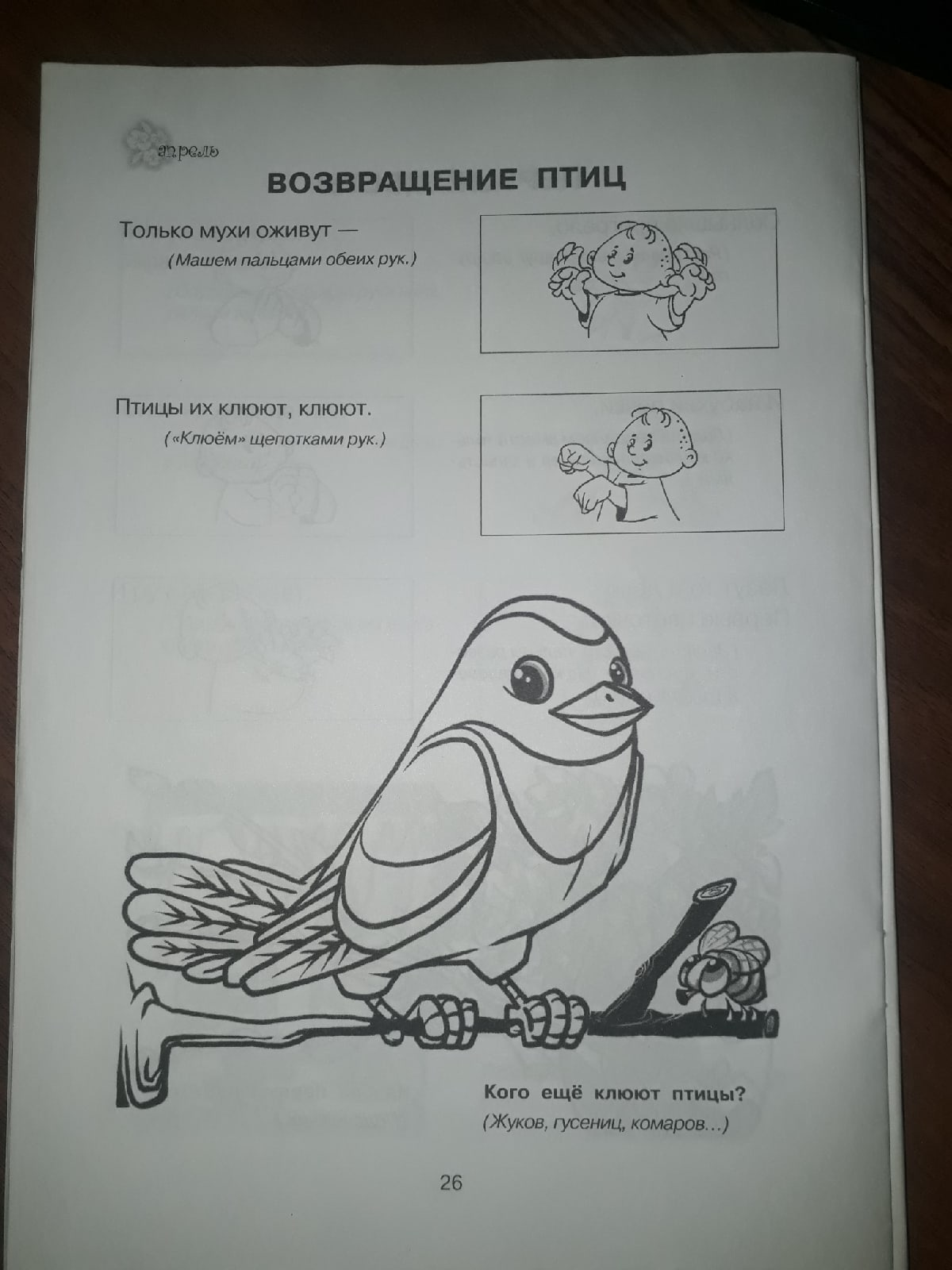 